Part I-Transversal VocabularyLT: I can make conjectures regarding the relationships and measurements of the angles created when 2 parallel lines are cut by a transversal (8G5A)Visit the website http://www.learnalberta.ca/content/mejhm/index.html?l=0&ID1=AB.MATH.JR.SHAP&ID2=AB.MATH.JR.SHAP.ANG&lesson=html/object_interactives/parallel_lines/use_it.htmlClick on: EXPLORING PARALLEL LINES OBJECT INTERACTIVE.  (collect the tokens and drive to the pet store).Record your work here(examples etc.)Part II.-Angle Sum TheoryLT: I can apply my knowledge of the angle sum and exterior angle of triangles to calculate missing angle measures(8G5C)Visit the website http://www.learnalberta.ca/content/mejhm/index.html?l=0&ID1=AB.MATH.JR.SHAP&ID2=AB.MATH.JR.SHAP.ANG&lesson=html/video_interactives/angles/anglesInteractive.html 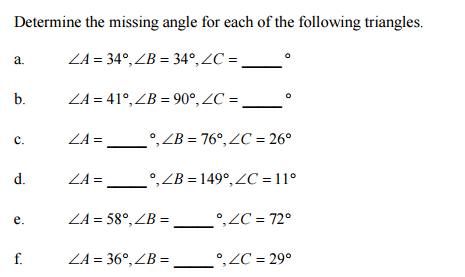 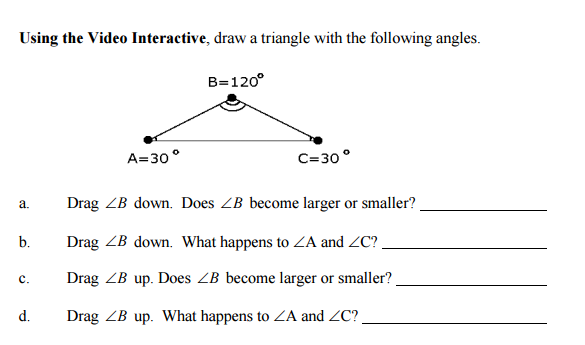 Part III-INDIRECT MEASUREMENT (NEW)LT: I can justify that 2 triangles are similar comparing corresponding angle measures 8.G5BVisit: http://www.virtualnerd.com/geometry/similarity/triangles/indirect-measurement-example Watch the video.Visit: https://www.ket.org/scalecity/louisvillesluggermuseum.html Click: SIMILAR SHADOWS ACTIVITY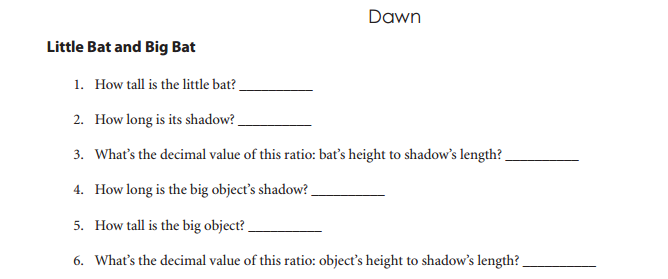 Turn in the WEBQUEST when you are finished.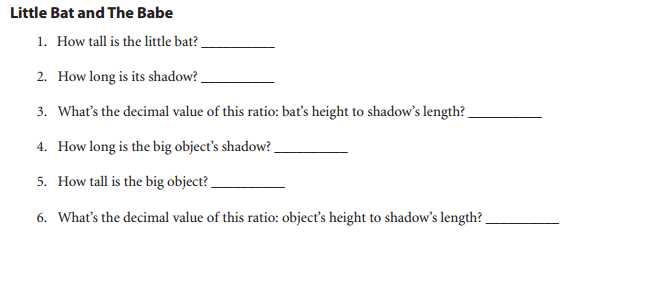 Please get a copy of the homework (review)